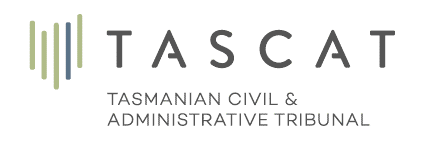 Protective Division – Mental Health StreamMental Health Act 2013After assessing the patient while their treatment order is in effect, I am satisfied that they do not meet the treatment criteria in s40 of the Mental Health Act 2013. I have consulted the treating medical practitioner, who agrees that the patient does not meet the treatment criteria.*Copies of the discharge paper have been provided to:	the patient;	the treating medical practitioner (if applicable);	the Chief Civil Psychiatrist; and	the Tribunal via email to:  applications.mentalhealth@tascat.tas.gov.auIn addition, a copy has been placed on the patient’s clinical record.* Strike out if the approved medical practitioner is also the treating medical practitionerDischarge Paper - Treatment OrderS 49Discharge concerning(Patient Name)Patient addressDischarge date and time(Date)                                           (Time)Name of treatingmedical practitioner1Discharge Signed by approved medical practitionerDatePlease print nameExpiry date of approved medical practitioner approval